Numicon 4								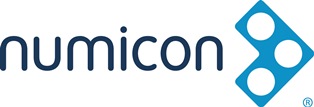 Number - number and place valueChildren are taught to:count in multiples of 6, 7, 9, 25 and 1,000find 1,000 more or less than a given numbercount backwards through 0 to include negative numbersrecognise the place value of each digit in a four-digit number (1,000s, 100s, 10s, and 1s)order and compare numbers beyond 1,000identify, represent and estimate numbers using different representationsround any number to the nearest 10, 100 or 1,000solve number and practical problems that involve all of the above and with increasingly large positive numbersread Roman numerals to 100 (I to C) and know that over time, the numeral system changed to include the concept of 0 and place valueNumber - addition and subtractionPupils should be taught to:add and subtract numbers with up to 4 digits using the formal written methods of columnar addition and subtraction where appropriateestimate and use inverse operations to check answers to a calculationsolve addition and subtraction two-step problems in contexts, deciding which operations and methods to use and whyNumber - multiplication and divisionChildren are taught to:recall multiplication and division facts for multiplication tables up to 12 × 12use place value, known and derived facts to multiply and divide mentally, including: multiplying by 0 and 1; dividing by 1; multiplying together 3 numbersrecognise and use factor pairs and commutativity in mental calculationsmultiply two-digit and three-digit numbers by a one-digit number using formal written layoutsolve problems involving multiplying and adding, including using the distributive law to multiply two-digit numbers by 1 digit, integer scaling problems and harder correspondence problems such as n objects are connected to m objectsNumber - fractions (including decimals)Children are taught to:recognise and show, using diagrams, families of common equivalent fractionscount up and down in hundredths; recognise that hundredths arise when dividing an object by 100 and dividing tenths by 10solve problems involving increasingly harder fractions to calculate quantities, and fractions to divide quantities, including non-unit fractions where the answer is a whole numberadd and subtract fractions with the same denominatorrecognise and write decimal equivalents of any number of tenths or hundredsrecognise and write decimal equivalents to  ,  , 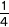 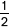 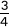 find the effect of dividing a one- or two-digit number by 10 and 100, identifying the value of the digits in the answer as ones, tenths and hundredthsround decimals with 1 decimal place to the nearest whole numbercompare numbers with the same number of decimal places up to 2 decimal placessolve simple measure and money problems involving fractions and decimals to 2 decimal placesMeasurementChildren are taught to:convert between different units of measure [for example, kilometre to metre; hour to minute]measure and calculate the perimeter of a rectilinear figure (including squares) in centimetres and metresfind the area of rectilinear shapes by counting squaresestimate, compare and calculate different measures, including money in pounds and penceread, write and convert time between analogue and digital 12- and 24-hour clockssolve problems involving converting from hours to minutes, minutes to seconds, years to months, weeks to daysGeometry - properties of shapesChildren are taught to:compare and classify geometric shapes, including quadrilaterals and triangles, based on their properties and sizesidentify acute and obtuse angles and compare and order angles up to 2 right angles by sizeidentify lines of symmetry in 2-D shapes presented in different orientationscomplete a simple symmetric figure with respect to a specific line of symmetryGeometry - position and directionChildren are taught to:describe positions on a 2-D grid as coordinates in the first quadrantdescribe movements between positions as translations of a given unit to the left/right and up/downplot specified points and draw sides to complete a given polygonStatisticsChildren are taught to:interpret and present discrete and continuous data using appropriate graphical methods, including bar charts and time graphssolve comparison, sum and difference problems using information presented in bar charts, pictograms, tables and other graphs